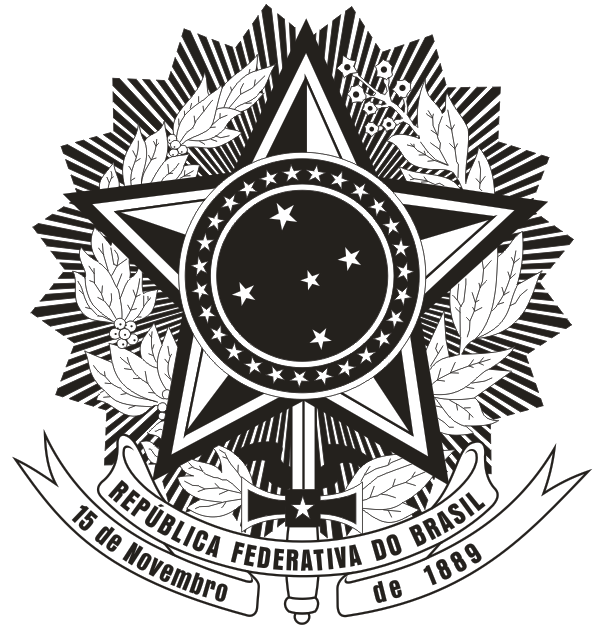 UNIVERSIDADE FEDERAL DO ESPÍRITO SANTOPRÓ-REITORIA DE EXTENSÃOEDITAL PIBEX 2022/2023ANEXO IIPLANO DE TRABALHO DO BOLSISTAIDENTIFICAÇÃO DA PROPOSTA:Título do Programa/Projeto:Número de registro:Coordenador/a:Setor/Departamento de Lotação:IDENTIFICAÇÃO DO/A BOLSISTA:Nome do aluno/a:Número de matrícula:Curso de graduação:*Essas informações poderão ser fornecidas no momento da implementação da bolsa.** Inserir quantas linhas forem necessárias.ATIVIDADES A SEREM EXECUTADAS PELO BOLSISTA**ATIVIDADES A SEREM EXECUTADAS PELO BOLSISTA**123456CRONOGRAMA – 2022/2023CRONOGRAMA – 2022/2023CRONOGRAMA – 2022/2023CRONOGRAMA – 2022/2023CRONOGRAMA – 2022/2023CRONOGRAMA – 2022/2023CRONOGRAMA – 2022/2023CRONOGRAMA – 2022/2023CRONOGRAMA – 2022/2023CRONOGRAMA – 2022/2023CRONOGRAMA – 2022/2023CRONOGRAMA – 2022/2023CRONOGRAMA – 2022/2023AtividadeOUTNOVDEZJANFEVMARABRMAIJUNJULAGOSET123456